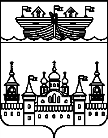 АДМИНИСТРАЦИЯ Р.П. ВОСКРЕСЕНСКОЕВОСКРЕСЕНСКОГО МУНИЦИПАЛЬНОГО РАЙОНАНИЖЕГОРОДСКОЙ ОБЛАСТИПОСТАНОВЛЕНИЕ27 мая  2016 года 									 №86 Об утверждении перечня требований к закупаемым администрацией р.п.Воскресенское Воскресенского муниципального района Нижегородской области,  подведомственными учреждениями отдельным видам товаров, работ, услуг (в том числе предельных цен товаров, работ, услуг)В соответствии с частью 5 статьи 19 Федерального закона от 05 апреля 2013 года N 44-ФЗ «О контрактной системе в сфере закупок товаров, работ, услуг для обеспечения государственных и муниципальных нужд», постановлением администрации  р.п.Воскресенское Воскресенского муниципального района Нижегородской области от 31.12.2015 года № 207 «Об утверждении Правил определения требований к закупаемым органами местного самоуправления р.п.Воскресенское  Воскресенского муниципального района Нижегородской области, подведомственными учреждениями отдельным видам товаров, работ, услуг (в том числе предельных цен товаров, работ, услуг)   администрация р.п.Воскресенское п о с т а н о в л я е т: 1. Утвердить прилагаемый перечень отдельных видов товаров, работ, услуг, их потребительские свойства (в том числе качество) и иные характеристики (в том числе предельные цены товаров, работ, услуг) к ним, закупаемых администрацией р.п.Воскресенское  Воскресенского муниципального района Нижегородской области и  подведомственными бюджетными учреждениями, в отношении которых определены требования к их потребительским свойствам и предельные цены (далее - Перечень).2. Опубликовать постановление в информационно-телекоммуникационной сети «Интернет» на официальном сайте администрации Воскресенского муниципального района www.voskresenskoe-adm.ru и на общероссийском официальном сайте www.zakupki.gov.ru.4. Контроль за исполнением настоящего постановления возложить на главного бухгалтера А.Н.Кирпичева.Глава администрации                                                        А.В.ГурылевПРИЛОЖЕНИЕ к Правилам определения требований к закупаемым администрациейр.п.Воскресенское  Воскресенского муниципального района Нижегородской области,подведомственными учреждениями отдельным видам товаров, работ, услуг(в том числе предельных цен товаров, работ, услуг)ПЕРЕЧЕНЬотдельных видов товаров, работ, услуг, их потребительские свойства (в том числе качество)и иные характеристики (в том числе предельные цены товаров, работ, услуг) к нимУказывается в случае установления характеристик, отличающихся от значений, содержащихся в обязательном перечне отдельных видов товаров, работ, услуг, в отношении которых определяются требования к их потребительским свойствам (в том числе качеству) и иным характеристикам (в том числе предельные цены товаров, работ, услуг).  № п/п КодпоОКПД2 Наименование отдельного вида товаров, работ, услуг Единица измерения Единица измерения Требования к потребительским свойствам (в том числе качеству) и иным характеристикам, утвержденные Администрацией р.п.Воскресенское Воскресенского муниципального районаТребования к потребительским свойствам (в том числе качеству) и иным характеристикам, утвержденные Администрацией р.п.Воскресенское Воскресенского муниципального районаТребования к потребительским свойствам (в том числе качеству) и иным характеристикам, утвержденные главным распорядителем бюджетных средств – администрацией р.п.Воскресенское Воскресенского муниципального района Нижегородской области , их подведомственными учреждениямиТребования к потребительским свойствам (в том числе качеству) и иным характеристикам, утвержденные главным распорядителем бюджетных средств – администрацией р.п.Воскресенское Воскресенского муниципального района Нижегородской области , их подведомственными учреждениямиТребования к потребительским свойствам (в том числе качеству) и иным характеристикам, утвержденные главным распорядителем бюджетных средств – администрацией р.п.Воскресенское Воскресенского муниципального района Нижегородской области , их подведомственными учреждениямиТребования к потребительским свойствам (в том числе качеству) и иным характеристикам, утвержденные главным распорядителем бюджетных средств – администрацией р.п.Воскресенское Воскресенского муниципального района Нижегородской области , их подведомственными учреждениямикод по ОКЕИ наименование характеристика значение характеристики характеристика значение характеристики обоснование отклонения значения характеристики от утвержденной администрацией Воскресенского района функциональное назначение* Отдельные виды товаров, работ, услуг, включенные в перечень отдельных видов товаров, работ, услуг, предусмотренный приложением 2 к Правилам определения требований к закупаемым  органами местного самоуправления Воскресенского муниципального района Нижегородской области,  подведомственными казёнными и бюджетными учреждениями отдельным видам товаров, работ, услуг (в том числе предельных цен товаров, работ, услуг) утвержденным настоящим постановлениемОтдельные виды товаров, работ, услуг, включенные в перечень отдельных видов товаров, работ, услуг, предусмотренный приложением 2 к Правилам определения требований к закупаемым  органами местного самоуправления Воскресенского муниципального района Нижегородской области,  подведомственными казёнными и бюджетными учреждениями отдельным видам товаров, работ, услуг (в том числе предельных цен товаров, работ, услуг) утвержденным настоящим постановлениемОтдельные виды товаров, работ, услуг, включенные в перечень отдельных видов товаров, работ, услуг, предусмотренный приложением 2 к Правилам определения требований к закупаемым  органами местного самоуправления Воскресенского муниципального района Нижегородской области,  подведомственными казёнными и бюджетными учреждениями отдельным видам товаров, работ, услуг (в том числе предельных цен товаров, работ, услуг) утвержденным настоящим постановлениемОтдельные виды товаров, работ, услуг, включенные в перечень отдельных видов товаров, работ, услуг, предусмотренный приложением 2 к Правилам определения требований к закупаемым  органами местного самоуправления Воскресенского муниципального района Нижегородской области,  подведомственными казёнными и бюджетными учреждениями отдельным видам товаров, работ, услуг (в том числе предельных цен товаров, работ, услуг) утвержденным настоящим постановлениемОтдельные виды товаров, работ, услуг, включенные в перечень отдельных видов товаров, работ, услуг, предусмотренный приложением 2 к Правилам определения требований к закупаемым  органами местного самоуправления Воскресенского муниципального района Нижегородской области,  подведомственными казёнными и бюджетными учреждениями отдельным видам товаров, работ, услуг (в том числе предельных цен товаров, работ, услуг) утвержденным настоящим постановлениемОтдельные виды товаров, работ, услуг, включенные в перечень отдельных видов товаров, работ, услуг, предусмотренный приложением 2 к Правилам определения требований к закупаемым  органами местного самоуправления Воскресенского муниципального района Нижегородской области,  подведомственными казёнными и бюджетными учреждениями отдельным видам товаров, работ, услуг (в том числе предельных цен товаров, работ, услуг) утвержденным настоящим постановлениемОтдельные виды товаров, работ, услуг, включенные в перечень отдельных видов товаров, работ, услуг, предусмотренный приложением 2 к Правилам определения требований к закупаемым  органами местного самоуправления Воскресенского муниципального района Нижегородской области,  подведомственными казёнными и бюджетными учреждениями отдельным видам товаров, работ, услуг (в том числе предельных цен товаров, работ, услуг) утвержденным настоящим постановлениемОтдельные виды товаров, работ, услуг, включенные в перечень отдельных видов товаров, работ, услуг, предусмотренный приложением 2 к Правилам определения требований к закупаемым  органами местного самоуправления Воскресенского муниципального района Нижегородской области,  подведомственными казёнными и бюджетными учреждениями отдельным видам товаров, работ, услуг (в том числе предельных цен товаров, работ, услуг) утвержденным настоящим постановлениемОтдельные виды товаров, работ, услуг, включенные в перечень отдельных видов товаров, работ, услуг, предусмотренный приложением 2 к Правилам определения требований к закупаемым  органами местного самоуправления Воскресенского муниципального района Нижегородской области,  подведомственными казёнными и бюджетными учреждениями отдельным видам товаров, работ, услуг (в том числе предельных цен товаров, работ, услуг) утвержденным настоящим постановлениемОтдельные виды товаров, работ, услуг, включенные в перечень отдельных видов товаров, работ, услуг, предусмотренный приложением 2 к Правилам определения требований к закупаемым  органами местного самоуправления Воскресенского муниципального района Нижегородской области,  подведомственными казёнными и бюджетными учреждениями отдельным видам товаров, работ, услуг (в том числе предельных цен товаров, работ, услуг) утвержденным настоящим постановлениемОтдельные виды товаров, работ, услуг, включенные в перечень отдельных видов товаров, работ, услуг, предусмотренный приложением 2 к Правилам определения требований к закупаемым  органами местного самоуправления Воскресенского муниципального района Нижегородской области,  подведомственными казёнными и бюджетными учреждениями отдельным видам товаров, работ, услуг (в том числе предельных цен товаров, работ, услуг) утвержденным настоящим постановлением1.26.20.11Машины вычислительные электронные цифровые портативные массой не более 10 кг для автоматической обработки данных ("лэптопы", "ноутбуки" и "сабноутбуки"). Пояснения по требуемой продукции: ноутбуки, планшетные компьютеры39дюйм Размер и тип экрана Размер и тип экрана  Не более 171.26.20.11Машины вычислительные электронные цифровые портативные массой не более 10 кг для автоматической обработки данных ("лэптопы", "ноутбуки" и "сабноутбуки"). Пояснения по требуемой продукции: ноутбуки, планшетные компьютеры166 КилограммВес Вес От 2 до 3,51.26.20.11Машины вычислительные электронные цифровые портативные массой не более 10 кг для автоматической обработки данных ("лэптопы", "ноутбуки" и "сабноутбуки"). Пояснения по требуемой продукции: ноутбуки, планшетные компьютерыТип процессора Тип процессора Не менее Intel Core i31.26.20.11Машины вычислительные электронные цифровые портативные массой не более 10 кг для автоматической обработки данных ("лэптопы", "ноутбуки" и "сабноутбуки"). Пояснения по требуемой продукции: ноутбуки, планшетные компьютеры 2931ГигагерцЧастота процессора Частота процессора От 1,5 до 3,51.26.20.11Машины вычислительные электронные цифровые портативные массой не более 10 кг для автоматической обработки данных ("лэптопы", "ноутбуки" и "сабноутбуки"). Пояснения по требуемой продукции: ноутбуки, планшетные компьютеры 2553ГигабайтРазмер оперативной памяти Размер оперативной памяти От 2 до 81.26.20.11Машины вычислительные электронные цифровые портативные массой не более 10 кг для автоматической обработки данных ("лэптопы", "ноутбуки" и "сабноутбуки"). Пояснения по требуемой продукции: ноутбуки, планшетные компьютеры 2553ГигабайтОбъем накопителя Объем накопителя От 250 до 10001.26.20.11Машины вычислительные электронные цифровые портативные массой не более 10 кг для автоматической обработки данных ("лэптопы", "ноутбуки" и "сабноутбуки"). Пояснения по требуемой продукции: ноутбуки, планшетные компьютерыТип жесткого диска Тип жесткого диска  HDD1.26.20.11Машины вычислительные электронные цифровые портативные массой не более 10 кг для автоматической обработки данных ("лэптопы", "ноутбуки" и "сабноутбуки"). Пояснения по требуемой продукции: ноутбуки, планшетные компьютерыОптический привод Оптический привод DVD-RW1.26.20.11Машины вычислительные электронные цифровые портативные массой не более 10 кг для автоматической обработки данных ("лэптопы", "ноутбуки" и "сабноутбуки"). Пояснения по требуемой продукции: ноутбуки, планшетные компьютерыНаличие модулей Wi-Fi, Bluetooth, поддержки 3G (UMTS)Наличие модулей Wi-Fi, Bluetooth, поддержки 3G (UMTS)Обязательно наличие модулей Wi-Fi, Bluetooth1.26.20.11Машины вычислительные электронные цифровые портативные массой не более 10 кг для автоматической обработки данных ("лэптопы", "ноутбуки" и "сабноутбуки"). Пояснения по требуемой продукции: ноутбуки, планшетные компьютерыТип видеоадаптера Тип видеоадаптера Встроенный 1.26.20.11Машины вычислительные электронные цифровые портативные массой не более 10 кг для автоматической обработки данных ("лэптопы", "ноутбуки" и "сабноутбуки"). Пояснения по требуемой продукции: ноутбуки, планшетные компьютеры356 ЧасВремя работы Время работы Не менее 41.26.20.11Машины вычислительные электронные цифровые портативные массой не более 10 кг для автоматической обработки данных ("лэптопы", "ноутбуки" и "сабноутбуки"). Пояснения по требуемой продукции: ноутбуки, планшетные компьютерыОперационная система Операционная система Не старее Microsoft Windows 7 Professional Rus1.26.20.11Машины вычислительные электронные цифровые портативные массой не более 10 кг для автоматической обработки данных ("лэптопы", "ноутбуки" и "сабноутбуки"). Пояснения по требуемой продукции: ноутбуки, планшетные компьютерыПредустановленное программное обеспечение Предустановленное программное обеспечение  Не старее Microsoft Office 2013Машины вычислительные электронные цифровые портативные массой не более 10 кг для автоматической обработки данных ("лэптопы", "ноутбуки" и "сабноутбуки"). Пояснения по требуемой продукции: ноутбуки, планшетные компьютеры383рубльПредельная ценаПредельная ценаНе более 720002.26.20.15Машины вычислительные электронные цифровые прочие, содержащие или не содержащие в одном корпусе одно или два из следующих устройств для автоматической обработки данных: запоминающие устройства, устройства ввода, устройства вывода. Пояснения по требуемой продукции: компьютеры персональные настольные, рабочие станции вывода 796 ШтукаТип (моноблок/ системный блок и монитор)Тип (моноблок/ системный блок и монитор)Системный блок и монитор2.26.20.15Машины вычислительные электронные цифровые прочие, содержащие или не содержащие в одном корпусе одно или два из следующих устройств для автоматической обработки данных: запоминающие устройства, устройства ввода, устройства вывода. Пояснения по требуемой продукции: компьютеры персональные настольные, рабочие станции вывода  39ДюймРазмер экрана/ монитора Размер экрана/ монитора От 19,5 до 242.26.20.15Машины вычислительные электронные цифровые прочие, содержащие или не содержащие в одном корпусе одно или два из следующих устройств для автоматической обработки данных: запоминающие устройства, устройства ввода, устройства вывода. Пояснения по требуемой продукции: компьютеры персональные настольные, рабочие станции вывода Тип процессораТип процессораIntel Core i32.26.20.15Машины вычислительные электронные цифровые прочие, содержащие или не содержащие в одном корпусе одно или два из следующих устройств для автоматической обработки данных: запоминающие устройства, устройства ввода, устройства вывода. Пояснения по требуемой продукции: компьютеры персональные настольные, рабочие станции вывода  2931ГигагерцЧастота процессора Частота процессора От 3,3 до 3,52.26.20.15Машины вычислительные электронные цифровые прочие, содержащие или не содержащие в одном корпусе одно или два из следующих устройств для автоматической обработки данных: запоминающие устройства, устройства ввода, устройства вывода. Пояснения по требуемой продукции: компьютеры персональные настольные, рабочие станции вывода 2553 ГигабайтРазмер оперативной памяти Размер оперативной памяти От 2 до 82.26.20.15Машины вычислительные электронные цифровые прочие, содержащие или не содержащие в одном корпусе одно или два из следующих устройств для автоматической обработки данных: запоминающие устройства, устройства ввода, устройства вывода. Пояснения по требуемой продукции: компьютеры персональные настольные, рабочие станции вывода 2553 ГигабайтОбъем накопителя Объем накопителя Не более 10002.26.20.15Машины вычислительные электронные цифровые прочие, содержащие или не содержащие в одном корпусе одно или два из следующих устройств для автоматической обработки данных: запоминающие устройства, устройства ввода, устройства вывода. Пояснения по требуемой продукции: компьютеры персональные настольные, рабочие станции вывода Тип жесткого диска Тип жесткого диска HDD 2.26.20.15Машины вычислительные электронные цифровые прочие, содержащие или не содержащие в одном корпусе одно или два из следующих устройств для автоматической обработки данных: запоминающие устройства, устройства ввода, устройства вывода. Пояснения по требуемой продукции: компьютеры персональные настольные, рабочие станции вывода Оптический привод Оптический привод DVD-RW2.26.20.15Машины вычислительные электронные цифровые прочие, содержащие или не содержащие в одном корпусе одно или два из следующих устройств для автоматической обработки данных: запоминающие устройства, устройства ввода, устройства вывода. Пояснения по требуемой продукции: компьютеры персональные настольные, рабочие станции вывода Тип видеоадаптера Тип видеоадаптера  встроенный2.26.20.15Машины вычислительные электронные цифровые прочие, содержащие или не содержащие в одном корпусе одно или два из следующих устройств для автоматической обработки данных: запоминающие устройства, устройства ввода, устройства вывода. Пояснения по требуемой продукции: компьютеры персональные настольные, рабочие станции вывода Операционная система Операционная система  Не старее Microsoft Windows 7 Professional Rus2.26.20.15Машины вычислительные электронные цифровые прочие, содержащие или не содержащие в одном корпусе одно или два из следующих устройств для автоматической обработки данных: запоминающие устройства, устройства ввода, устройства вывода. Пояснения по требуемой продукции: компьютеры персональные настольные, рабочие станции вывода Предустановленное программное обеспечение Предустановленное программное обеспечение Не старее Microsoft Office 20132.26.20.15Машины вычислительные электронные цифровые прочие, содержащие или не содержащие в одном корпусе одно или два из следующих устройств для автоматической обработки данных: запоминающие устройства, устройства ввода, устройства вывода. Пояснения по требуемой продукции: компьютеры персональные настольные, рабочие станции вывода 383 рубльПредельная цена Предельная цена Не более 5400026.20.16Устройства ввода/вывода данных, содержащие или не содержащие в одном корпусе запоминающие устройства. Пояснения по требуемой продукции: принтеры, сканеры, многофункциональные устройства принтерыМетод печати (струйный/ лазерный - для принтера/ многофунк- ционального устройства)Метод печати (струйный/ лазерный - для принтера/ многофунк- ционального устройства)ЛазерныйпринтерыЦветность (цветной/ черно- белый)Цветность (цветной/ черно- белый) Чёрно-белыйпринтерыМаксимальный формат Максимальный формат Не менее А4 принтеры 920Лист печатный Скорость печати/ сканирования Скорость печати/ сканирования Не менее 25 стр/мин формат А4 принтерыНаличие дополнительных модулей и интерфейсов (сетевой интерфейс, устройства чтения карт памяти и т.д.)Наличие дополнительных модулей и интерфейсов (сетевой интерфейс, устройства чтения карт памяти и т.д.) Встроенный ЖК-дисплей, автоматическая двусторонняя печать, нагрузка (А4, в месяц) до 50000 листов, лоток подачи бумаги на 250 листов, частота процессора 800 Мгц, объем оперативной памяти 256 Мб. интерфейс USB, интерфейс RJ-45 (сетевая печать), кабель USB в комлекте, цвет черный, Размеры (ШхВхГ) не менее 364х267х368 мм, вес не более 10,7 кг383 рубльПредельная цена Предельная цена Не более 16000МФУМетод печати (струйный/ лазерный - для принтера/ многофунк- ционального устройства)Метод печати (струйный/ лазерный - для принтера/ многофунк- ционального устройства) лазерныйМФУРазрешение сканирования (для сканера/  многофунк- ционального устройства)Разрешение сканирования (для сканера/  многофунк- ционального устройства) Не менее 600х600 dpiМФУЦветность (цветной/ черно- белый)Цветность (цветной/ черно- белый)Чёрно-белыйМФУМаксимальный формат Максимальный формат  Не менее А4МФУ 920Лист печатный Скорость печати/ сканирования Скорость печати/ сканирования  Не менее 25/20МФУНаличие дополнительных модулей и интерфейсов (сетевой интерфейс, устройства чтения карт памяти и т.д.)Наличие дополнительных модулей и интерфейсов (сетевой интерфейс, устройства чтения карт памяти и т.д.)Встроенный ЖК-дисплей, автоматическая двусторонняя печать, нагрузка (А4, в месяц) до 50000 листов, лоток подачи бумаги на 250 листов, частота процессора 800 Мгц, объем оперативной памяти 256 Мб. интерфейс USB, интерфейс RJ-45 (сетевая печать), кабель USB в комлекте, цвет черный, Размеры (ШхВхГ) не менее 364х267х368 мм, вес не более 10,7 кг383 рубльПредельная цена Предельная цена Не более 2000026.30.11Аппаратура передающая для радиосвязи, радиовещания и телевидения. Пояснения по требуемой продукции: телефоны мобильные  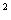 Тип устройства (телефон/ смартфон)Тип устройства (телефон/ смартфон) Телефон26.30.11Аппаратура передающая для радиосвязи, радиовещания и телевидения. Пояснения по требуемой продукции: телефоны мобильные  Поддерживаемые стандарты Поддерживаемые стандарты GSM, не ниже 3G26.30.11Аппаратура передающая для радиосвязи, радиовещания и телевидения. Пояснения по требуемой продукции: телефоны мобильные  Операционная система Операционная система Android, iOS, Windows Phone26.30.11Аппаратура передающая для радиосвязи, радиовещания и телевидения. Пояснения по требуемой продукции: телефоны мобильные  Время работы Время работы Не менее 10 часов разговора 26.30.11Аппаратура передающая для радиосвязи, радиовещания и телевидения. Пояснения по требуемой продукции: телефоны мобильные  Метод управления (сенсорный/ кнопочный)Метод управления (сенсорный/ кнопочный)Сенсорный/кнопочный26.30.11Аппаратура передающая для радиосвязи, радиовещания и телевидения. Пояснения по требуемой продукции: телефоны мобильные  Количество SIM-карт Количество SIM-карт Не более 226.30.11Наличие модулей и интерфейсов (Wi-Fi, Bluetooth, USB, GPS)Наличие модулей и интерфейсов (Wi-Fi, Bluetooth, USB, GPS)Наличие26.30.11Стоимость годового владения оборудованием (включая договоры технической поддержки, обслуживания, сервисные договоры) из расчета на одного абонента (одну единицу трафика) в течение всего срока службыСтоимость годового владения оборудованием (включая договоры технической поддержки, обслуживания, сервисные договоры) из расчета на одного абонента (одну единицу трафика) в течение всего срока службыНе более 12 000Руководитель и заместители руководителя383рубльПредельная ценаПредельная ценане более 10 тыс.должности категории «специалисты»383рубльПредельная ценаПредельная ценане более 5 тыс.Иные служащие, сотрудники бюджетных учреждений383рубльПредельная ценаПредельная ценане более 3,5 тыс.29.10.2Автомобили легковые  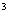 251Лошадинная силаМощность двигателя Мощность двигателя Не более 20029.10.2Автомобили легковые  КомплектацияКомплектацияБазовая29.10.2Автомобили легковые  383 рубль Предельная ценаПредельная цена29.10.2Руководитель и заместители руководителя383Предельная ценаПредельная ценане более 1 млн.руб.29.10.2должности категории «специалисты»383Предельная ценаПредельная ценане более 0,7 млн.руб.29.10.2Иные служащие, сотрудники бюджетных учреждений31.01.11Мебель для сидения с металлическим каркасом 383Материал (металл)31.01.11Мебель для сидения с металлическим каркасом Обивочные материалы 31.01.11Руководитель и заместители руководителяПредельное значение – кожа натуральная; возможные значения: искусственная кожа, мебельный (искусственный мех), искусственная замша (микрофибра), ткань, нетканые материалыПредельное значение – кожа натуральная; возможные значения: искусственная кожа, мебельный (искусственный мех), искусственная замша (микрофибра), ткань, нетканые материалы31.01.11должности категории «специалисты»Предельное значения: искусственная кожа, мебельный (искусственный мех), искусственная замша (микрофибра), ткань, нетканые материалыПредельное значение : искусственная кожа, мебельный (искусственный мех), искусственная замша (микрофибра), ткань, нетканые материалы31.01.11Иные служащие, сотрудники бюджетных учреждений31.01.12Мебель для сидения с деревянным каркасом 383Материал (вид древесины)31.01.12Мебель для сидения с деревянным каркасом Обивочные материалы 31.01.12Руководитель и заместители руководителяПредельное значение – массив древесины «ценных» пород (твердолиственных и тропических)Возможные значения: древесина хвойных и мягколиственных пород: береза, лиственница, сосна, ельПредельное значение – массив древесины «ценных» пород (твердолиственных и тропических);Возможные значения: древесина хвойных и мягколиственных пород: береза, лиственница, сосна, ель31.01.12должности категории «специалисты»Предельное значение – значения: древесина хвойных и мягколиственных пород: береза, лиственница, сосна, ельПредельное значение – значения: древесина хвойных и мягколиственных пород: береза, лиственница, сосна, ель31.01.11Мебель металлическая для офисов, административных помещений, учебных заведений, учреждений культуры и т.п.383Материал (металл)Материал (металл)31.01.12Мебель деревянная для офисов, административных помещений, учебных заведений, учреждений культуры и т.п.383Материал (вид древесины)Материал (вид древесины)Руководитель и заместители руководителяПредельное значение – массив древесины «ценных» пород (твердолиственных и тропических)Возможные значения: древесина хвойных и мягколиственных породПредельное значение – массив древесины «ценных» пород (твердолиственных и тропических)Возможные значения: древесина хвойных и мягколиственных породдолжности категории «специалисты»Предельное значение-древесина хвойных и мягколиственных породПредельное значение-древесина хвойных и мяголиственных породИные служащие, сотрудники бюджетных учрежденийПредельное значение-древесина хвойных и мягколиственных породПредельное значение-древесина хвойных и мягколиственных породДополнительный перечень отдельных товаров, работ, услуг, определенный органами местного самоуправления Воскресенского муниципального района Нижегородской области,  структурными подразделениями администрации Воскресенского муниципального района Нижегородской областиДополнительный перечень отдельных товаров, работ, услуг, определенный органами местного самоуправления Воскресенского муниципального района Нижегородской области,  структурными подразделениями администрации Воскресенского муниципального района Нижегородской областиДополнительный перечень отдельных товаров, работ, услуг, определенный органами местного самоуправления Воскресенского муниципального района Нижегородской области,  структурными подразделениями администрации Воскресенского муниципального района Нижегородской областиДополнительный перечень отдельных товаров, работ, услуг, определенный органами местного самоуправления Воскресенского муниципального района Нижегородской области,  структурными подразделениями администрации Воскресенского муниципального района Нижегородской областиДополнительный перечень отдельных товаров, работ, услуг, определенный органами местного самоуправления Воскресенского муниципального района Нижегородской области,  структурными подразделениями администрации Воскресенского муниципального района Нижегородской областиДополнительный перечень отдельных товаров, работ, услуг, определенный органами местного самоуправления Воскресенского муниципального района Нижегородской области,  структурными подразделениями администрации Воскресенского муниципального района Нижегородской областиДополнительный перечень отдельных товаров, работ, услуг, определенный органами местного самоуправления Воскресенского муниципального района Нижегородской области,  структурными подразделениями администрации Воскресенского муниципального района Нижегородской областиДополнительный перечень отдельных товаров, работ, услуг, определенный органами местного самоуправления Воскресенского муниципального района Нижегородской области,  структурными подразделениями администрации Воскресенского муниципального района Нижегородской областиДополнительный перечень отдельных товаров, работ, услуг, определенный органами местного самоуправления Воскресенского муниципального района Нижегородской области,  структурными подразделениями администрации Воскресенского муниципального района Нижегородской областиДополнительный перечень отдельных товаров, работ, услуг, определенный органами местного самоуправления Воскресенского муниципального района Нижегородской области,  структурными подразделениями администрации Воскресенского муниципального района Нижегородской областиДополнительный перечень отдельных товаров, работ, услуг, определенный органами местного самоуправления Воскресенского муниципального района Нижегородской области,  структурными подразделениями администрации Воскресенского муниципального района Нижегородской области